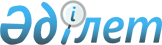 Күршім ауданы Қалжыр ауылдық округі Қалжыр ауылында шектеу іс-шарасын белгілеу туралы
					
			Күшін жойған
			
			
		
					Шығыс Қазақстан облысы Күршім ауданы Қалжыр ауылдық округі әкімінің 2015 жылғы 21 мамырдағы № 1 шешімі. Шығыс Қазақстан облысының Әділет департаментінде 2015 жылғы 04 маусымда № 3987 болып тіркелді. Күші жойылды - Шығыс Қазақстан облысы Күршім ауданы Қалжыр ауылдық округі әкімінің 2017 жылғы 19 мамырдағы № 1 шешімімен
      Ескерту. Күші жойылды - Шығыс Қазақстан облысы Күршім ауданы Қалжыр ауылдық округі әкімінің 19.05.2017 № 1 шешімімен (алғашқы ресми жарияланған күнінен кейін күнтізбелік он күн өткен соң қолданысқа енгізіледі).

       РҚАО ескертпесі.

      Құжаттың мәтінінде түпнұсқаның пунктуациясы мен орфографиясы сақталған.

      "Қазақстан Республикасындағы жергілікті мемлекеттік басқару және өзін-өзі басқару туралы" Қазақстан Республикасының 2001 жылғы 23 қаңтардағы Заңының 35 бабының 2 тармағына және "Ветеринария туралы" Қазақстан Республикасының 2002 жылғы 10 шілдедегі Заңының 10-1 бабының 7) тармақшасына сәйкес, Күршім ауданының бас мемлекеттік ветеринариялық-санитарлық инспекторының 2015 жылғы 4 мамырдағы № 290 ұсынысы негізінде, Қалжыр ауылдық округі әкімі ШЕШТІ:

      1. Ұсақ малдар арасында сарып ауруының шығуына байланысты Күршім ауданының Қалжыр ауылдық округінің Қалжыр ауылында шектеу іс-шаралары белгіленсін.

      2. Күршім ауданы Қалжыр ауылдық округі әкімі аппаратының бас маманы Б. Темірхановқа осы шешімнен туындайтын тиісті іс-шараларды ұйымдастыру және жүргізу тапсырылсын.

      3. Осы шешімнің орындалуына бақылау жасауды өзіме қалдырамын.

      4. Шешім алғаш ресми жарияланған күнінен кейін күнтізбелік он күн өткен соң қолданысқа енгізіледі.
      "20" мамыр 2015 ж
      "20" мамыр 2015 ж
					© 2012. Қазақстан Республикасы Әділет министрлігінің «Қазақстан Республикасының Заңнама және құқықтық ақпарат институты» ШЖҚ РМК
				
      Қалжыр ауылдық округінің әкімі

Ж. Толыбаев

      КЕЛІСІЛДІ:

      Қазақстан Республикасының

      Ауыл шаруашылық Министірлігінің

      ветиринариялық бақылау және қадағалау

      комитеті Күршім ауданының 

      аумақтық инспекциясының бастығы

Ә. Шапатов

      "Күршім ауданының ветиринария бөлімі" 

      мемлекеттік мекемесінің басшысының

      міндетін уақытша атқарушы

Т. Жампеисов 
